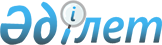 Об организации социальных рабочих мест
					
			Утративший силу
			
			
		
					Постановление Глубоковского районного акимата Восточно-Казахстанской области от 5 июня 2009 года N 187. Зарегистрировано Управлением юстиции Глубоковского района Департамента юстиции Восточно-Казахстанской области 10 июня 2009 года N 5-9-106. Утратило силу постановлением Глубоковского районного акимата ВКО от 28 мая 2010 года N 650

      Сноска. Утратило силу постановлением Глубоковского районного акимата ВКО от 28.05.2010 N 650 (порядок введения в действие см. п. 10).      В соответствии с подпунктом 13) пункта 1 статьи 31 Закона Республики Казахстан от 23 января 2001 года № 148 «О местном государственном управлении и самоуправлении в Республике Казахстан», подпунктом 5-4) статьи 7, статьей 18-1 Закона Республики Казахстан от 23 января 2001 года № 149 «О занятости населения», в целях реализации Плана действий Правительства Республики Казахстан на 2009 год по реализации Послания Главы Государства народу Казахстана от 6 марта 2009 года «Через кризис к обновлению и развитию» (Дорожная карта), утвержденного постановлением Правительства Республики Казахстан от 6 марта 2009 года № 264, Глубоковский районный акимат ПОСТАНОВЛЯЕТ:



      1. Организовать социальные рабочие места для трудоустройства граждан из целевых групп населения (далее – социальные рабочие места).



      2. Социальные рабочие места организуются сроком до шести месяцев.

      3. Социальные рабочие места организуются на предприятиях, в учреждениях и организациях, независимо от форм собственности (далее – работодатель).



      4. Создание социального рабочего места осуществляется работодателем на основе договора с уполномоченным органом по вопросам занятости Глубоковского района. Договор должен содержать обязанности сторон, виды, объемы работ, размер и условия оплаты труда, срок и источники финансирования социальных рабочих мест.



      5. Оплата труда граждан из целевых групп, трудоустроенных на социальные рабочие места в рамках «Дорожной карты», регулируется в соответствии с законодательством Республики Казахстан.

      Сноска. Пункт 5 в редакции постановления Глубоковского районного акимата от 19.02.2010 № 488 (порядок введения в действие см. п. 2).



      6. Условия труда определяются трудовым договором, заключенным между работодателем и гражданином из целевых групп, трудоустроенным на социальное рабочее место, в соответствии с трудовым законодательством Республики Казахстан.

      7. Отбор работодателей, предлагающих организацию социальных рабочих мест, производится в порядке очередности, по мере поступления официальных предложений.



      8. Настоящее постановление вводится в действие по истечении десяти календарных дней после дня его первого официального опубликования и распространяется на отношения, возникшие с 1 июня 2009 года.

      9. Контроль за исполнением настоящего постановления возложить на заместителя акима Глубоковского района Пономареву М.Н.      Аким Глубоковского района             В. Кошелев
					© 2012. РГП на ПХВ «Институт законодательства и правовой информации Республики Казахстан» Министерства юстиции Республики Казахстан
				